Read carefully the instructions supplied with this document.The applications that do not follow the guidelines and the instructions provided with this form will not be reviewed.1. GENERAL INFORMATION:a. Organization (English):      b. Organization (Original):      c. Address:      	d. City/Town:       	e. District:      f. Website:       	g. Tax Code:      a. Last Name:      	b. First Name:       		c. Title:      c. Tel:      	d. Mob:      	e. Fax:       	f. E-mail:      2. BACKGROUND OF ORGANIZATION:3. PROJECT DESCRIPTION:3.1. Project informationa. Project Name:      b. Duration (months):      c. Start date (mm/dd/yyyy):        	d. End date (mm/dd/yyyy):      3.2. Executive summary:3.3. Project Justification:N/A4. BUDGET:Note: Please submit a detailed budget in a spreadsheet format5. Certification:By signing this application, I certify that the statements contained in this form are true, complete and accurate to the best of my knowledge. I am aware that any false statements or claims may disqualify my organization from receiving this and any future awards.  I agree By marking the checkbox below I certify that I have read and understood the instructions provided with this form before filling out this document I have read the instructions provided with this form Signature of Authorized Representative:      Date Signed:      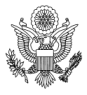 U.S. Embassy Tashkent Grants ProgramAPPLICATION FORMATU.S. Embassy Tashkent Grants ProgramAPPLICATION FORMAT1.1. Applicant Organization1.2. Organization leader2.1.  Description2.2.  Past Grants ( Embassy)2.3.  Past Grants (Other)3.4. Project Goal and Objectives3.5. Project Activities3.6. Monitoring and evaluation3.7. Key Personnel3.8.  Project Partners3.9. Strengths and Innovation3.10. Sustainability4.1. Budget SummaryCategoryDescription/detailsRequestedPersonnel$0.00Fringe Benefits$0.00Travel$0.00Equipment$0.00Supplies$0.00Contractual$0.00Other Direct Costs$0.00Indirect Costs$0.00Total Requested:$0.00Contributions$0.00Project Total$0.004.2 Budget narrative4.3 Miscellaneous